This would be a great place for a mission statement.You can use this fresh, professional brochure just as it is or easily customize it.On the next page, we’ve added a few tips to help you get started. To replace any tip text with your own, just select it and begin typing. Don’t include space to the right or left of the characters in your selection.[This area intentionally left blank for use as a mailer or to add your own content]So what do you include in a brochure like this?We know you could go on for hours about how great your business is. (And we don’t blame you—you’re amazing!) But since you need to keep it short and sweet here, maybe try a summary of competitive benefits at left and a brief success story here in the middle. The right side of this page is perfect for those glowing testimonials and a list of key products or services.Don’t be shy! Show them how fabulous you are.“Your company is the greatest. I can’t imagine anyone living without you.”—Very smart customer“This style is named Quote but you can also use it to call attention to an important piece of info.”—Your friends in WordWhat you offer:Product or serviceProduct or serviceProduct or serviceProduct or serviceYour most impressive clients:Big, important companyAnother really well-known company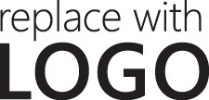 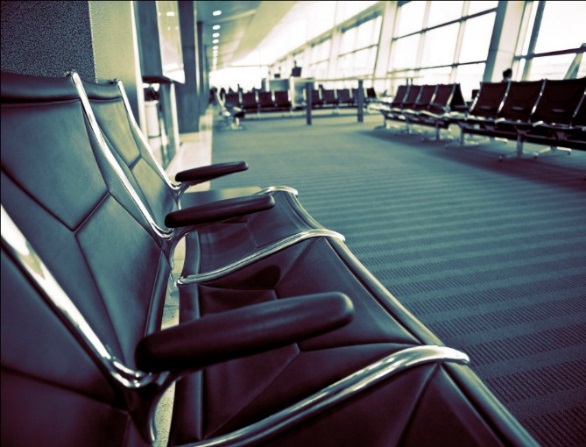 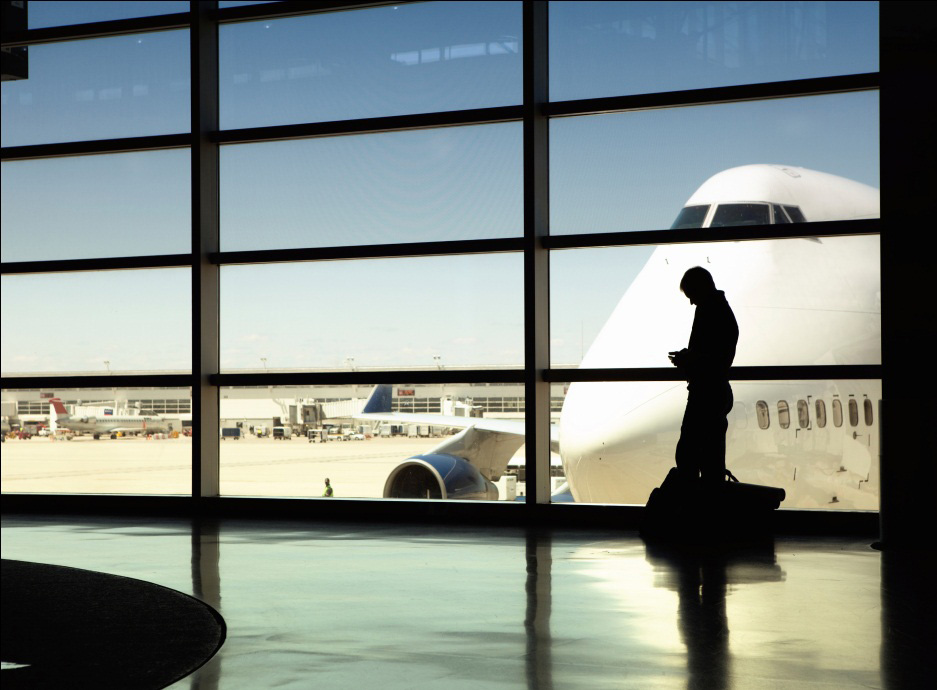 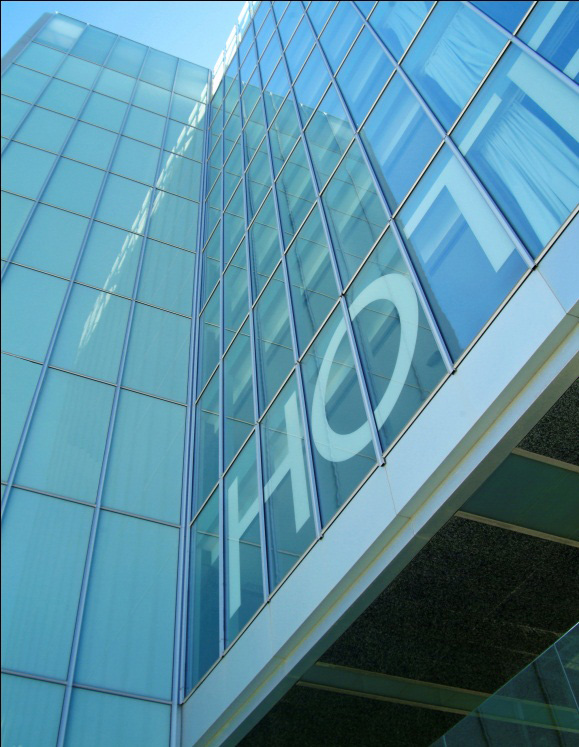 